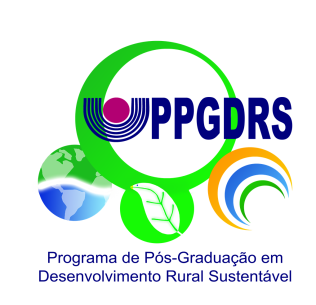 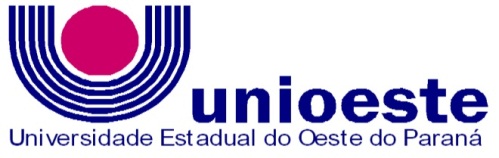 Campus de Marechal Cândido RondonCentro de Ciências Agrárias – CCAPrograma de Pós-Graduação em Desenvolvimento Rural Sustentável – Mestrado e DoutoradoPLANO DE AULA - ESTÁGIO DE DOCÊNCIA1. Nome, código e carga horária da disciplina:Período Letivo/Ano:                                                                                     Ano do Curso: Curso:                                                Modalidade:                                       Turno: Centro: Universidade:                                                               Campus: Disciplina2.  Nome do professor responsável pela disciplina:3. Nome do (a) Pós-Graduando(a): 4.Plano de Aula Data da aula:Título ou assunto:Objetivos específicos:Conteúdo (pode ser em forma de itens):Metodologia:Recursos:Avaliação:Bibliografia:CódigoNomeCarga horáriaCarga horáriaCarga horáriaCarga horáriaCarga horáriaCódigoNomeATPCCAPSTotal____________________Discente_____________________Professor da Disciplina__________________Orientador/Docente